		Till boende i brf Marbäck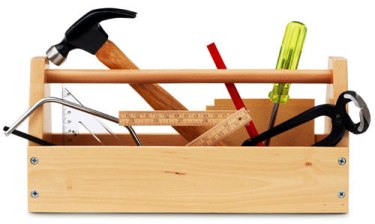 FELANMÄLANFr o m den 1/7 2015 anlitar vi HSB Malmö för Fastighetsskötsel och jour. All felanmälan ska göras enligt nedan.Ej akuta fel anmäls: 
Vardagar 08:00-16:00
Akuta fel anmäls:
-vardagar 16:00-08:00
-lördagar och söndagar
-helgdagar Telefonnummer: 
010-442 30 00